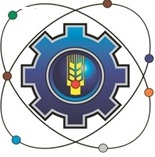 Министерство образования Московской областиГосударственное бюджетное профессиональное образовательное учреждение Московской области «Щелковский колледж»(ГБПОУ МО «Щелковский колледж»)РАБОЧАЯ ПРОГРАММАПРОИЗВОДСТВЕННОЙ ПРАКТИКИ ПП.02ПМ.02 «Выполнение работ по производству дорожно-строительных материалов»   
    программы подготовки специалистов среднего звена
по специальности 08.02.05 Строительство и эксплуатация автомобильных дорог и аэродромов технического профиля   на базе основного общего образования                                                                                        2020
Рабочая программа производственной практики  ПП.02 профессионального модуля ПМ.02  «Выполнение работ по производству дорожно-строительных материалов»   разработана на основе Федерального государственного образовательного стандарта среднего профессионального образования по специальности 08.02.05 Строительство и эксплуатация автомобильных дорог и аэродромов (далее – ФГОС СПО), приказ Министерства образования и науки от 11 января 2018 г. № 25 (Зарегистрирован Министерством юстиции Российской Федерации 05 февраля 2018 регистрационный №49884) Организация-разработчик:Государственное бюджетное профессиональное образовательное учреждение Московской области «Щелковский колледж» (ГБПОУ МО «Щелковский колледж»)Разработчики:Группа преподавателей и методистов ГБПОУ МО «Щелковский колледж»РАССМОТРЕНАпредметной (цикловой)комиссией Техника и технология строительства от «31» августа 2020 г.протокол № 1Председатель ПЦК______________ Л.Ю. НемоваСОДЕРЖАНИЕПаспорт рабочей программы производственной практикиСтруктура и содержание производственной практикиУсловия реализации программы производственной практикиКонтроль и оценка результатов освоения производственной практикиПАСПОРТ РАБОЧЕЙ ПРОГРАММЫ ПРОИЗВОДСТВЕННОЙПРАКТИКИ ПРОФЕССИОНАЛЬНОГО МОДУЛЯ1.1	Область применения программы производственной практикиПрограмма производственной практики ПП.02 является составной частью ППССЗ СПО, обеспечивающей реализацию ФГОС СПО по специальности СПО 08.02.05 «Строительство и эксплуатация автомобильных дорог и аэродромов». Производственная практика является частью учебного процесса и направлена на формирование у студентов практических профессиональных умений и приобретение первоначального практического опыта по виду деятельности ВД 2 «Выполнение работ по производству дорожно-строительных материалов».  ПП.02 направлена на освоение обучающимися общих и профессиональных компетенций по избранной специальности (ПК 2.1), а также для подготовки студентов к осознанному и углубленному изучению профессионального модуля ПМ.02  «Выполнение работ по производству дорожно-строительных материалов».При прохождении производственной практики обучающийся должен освоить соответствующие компетенции:1.2. Цели и задачи производственной практики – требования к результатам освоения практики, формы отчетности.результате освоения производственной практики обучающийся должен:иметь практический опыт:
в приготовлении асфальтобетонных и цементобетонных смесей.уметь:- выбирать дорожно-строительные материалы на основе анализа их свойств для конкретного применения;- работать с лабораторным оборудованием при определении свойств материалов;- подбирать составы цементобетона и асфальтобетона с учетом их работы в конструкции и климатических условий;- ориентироваться в основных этапах подготовки месторождения к разработке; - обоснованно выбирать схемы работы горного оборудования; - устанавливать по схемам технологическую последовательность приготовления асфальтобетонных, цементобетонных и других смесейзнать:
- классификацию, состав, свойства и область применения строительных материалов и грунтов;- рецептуру и способы приготовления асфальтобетонных и цементобетонных смесей;- методы и средства контроля качества дорожно-строительных материалов;- способы добычи и переработки дорожно-строительных материалов; - технологическую последовательность приготовления асфальтобетонных, цементобетонных и других смесей; - передовые технологии добычи и переработки дорожно-строительных материалов; - технологии по сохранению окружающей среды при добыче и переработке дорожно-строительных материалов и приготовлении асфальтобетонных, цементобетонных и других смесей; - условия безопасности и охраны труда.По окончании практики проводится промежуточная аттестация в форме дифференцированного зачета.1.3.Количество часов на освоение рабочей программы производственной  практики профессионального модуля ПМ.02.Рабочая программа рассчитана на прохождение студентами практики в объеме 72 часа.
Распределение разделов и тем по часам приведено в тематическом плане.СТРУКТУРА И СОДЕРЖАНИЕ ПРОИЗВОДСТВЕННОЙ ПРАКТИКИПРОФЕССИОНАЛЬНОГО МОДУЛЯ                 2.1. Объем производственной практики и виды учебной работы2.2. Тематический план и содержание производственной практикиУСЛОВИЯ РЕАЛИЗАЦИИ ПРОГРАММЫ ПРОИЗВОДСТВЕННОЙ ПРАКТИКИ           3.1. Требования к минимальному материально-техническому обеспечениюПроизводственная практика реализуется в организациях строительного  профиля, обеспечивающих деятельность обучающихся в профессиональной области «Строительство и жилищно-коммунальное хозяйство»,.	Оборудование предприятий и технологическое оснащение рабочих мест производственной практики должно соответствовать содержанию профессиональной деятельности и дать возможность обучающемуся овладеть профессиональными компетенциями по всем видам деятельности, предусмотренных программой, с использованием современных технологий, материалов и оборудования.3.2. Учебно-методическое обеспечение практикиДля прохождения практики и формирования отчета по профилю специальности обучающийся должен иметь:индивидуальное задание на практику;аттестационный лист;дневник практики;методические указания по прохождению производственной практики (по профилю специальности).3.3. Информационное обеспечение обучения Перечень рекомендуемых учебных изданий, Интернет-ресурсов, дополнительной литературыОсновные источники:Ковалев Я.Н., Кравченко С.Е., Шумчик В.К. Дорожно-строительные материалы и изделия: Учебно-методическое пособие. – М.ИНФРА-М, 2013 г. –  630 с.Юдина Л.В. Испытание и исследование строительных материалов: Учебное пособие. – М.: Издательство АСВ, 2010. – 232 с.Производственные предприятия дорожной отраслиШкуро В.М. Производственные предприятия дорожной отрасли: учебное пособие для СПО. – Волгоград: издательский дом «Ин-Фолио», 2012 г.Справочная энциклопедия дорожника  (СЭД). Т. 1 Раздел IV Материально-техническое обеспечение дорожного строительства. / Под ред.  д-ра техн. наук, проф. А.П.Васильева. – М., Информавтодор, 2005.Справочная энциклопедия дорожника  (СЭД). Т. 1 Раздел VI  Обеспечение качества дорожно-строительных работ. / Под ред.  д-ра техн. наук, проф. А.П.Васильева. – М., Информавтодор, 2005.Метрология, стандартизация и сертификация: учебник. — 2-е изд. / Ю.И. Борисов А.С. Сигов, В.И. Нефедов и др.; Под ред. профессора А.С. Сигова. — М.: ФОРУМ: ИНФРА-М, 2007. Электронные издания (электронные ресурсы)1. http://window.edu.ru/window - Единое окно доступа к образовательным ресурсам. Электронная библиотека [Электронный ресурс].2.  http://www.gost.ru- официальный сайт Федерального агентства потехническому регулированию и метрологии3.  https://www.faufcc.ru-официальный сайт ФАУ «Федеральный центрнормирования, стандартизации и технической оценки соответствия встроительстве»4. http:/ www.nostroy.ru-официальный сайт Ассоциации «Национальноеобъединение строителей» (НОСТРОЙ)5. http://www.cntd.ru- сайт профессиональные справочные системы Техэксперт.6. http://www.files.stoyif.ru – Нормативная база ГОСТ\СП\СНиП, Справочник дорожника, Техническая документация7. http://www.studFiles.net  - файловый архив для студентов. Раздел: дорожно-строительные материалы, карьеры, буровзрывные работы, АБЗ, ЦБЗ, битумные базы, заводы ЖБК.Дополнительные источники Дорожно-строительные материалыБыстров Н.В. Дорожно-строительные материалы. Справочная энциклопедия дорожника.  Т3. – М.: «ВиАрт Плюс», 2005. – 465 с.Васильев А.П. Справочная энциклопедия дорожника Т1. Строительство и реконструкция автомобильных дорог. – М.: «ВиАрт Плюс», 2005. – 646 с.Королев И.,Финашин В.Н, Феднер Л.А. Дорожно-строительные материалы. – М.: Транспорт, 1988.  – 301 с.Фомина P.M.Лабораторные работы по дорожно-строительным материалам. – М.: Транспорт, 1987. – 101 с.Белов В.В., Петропавловская В.Б. Краткий курс материаловедения и технологии конструкционных материалов для строительства: Учебное пособие. – М.: Издательство Ассоциации строительных вузов, 2011. – 216 с.Белов В.В., Петропавловская В.Б., Шлапаков Ю.А. Лабораторные определения свойств строительных материалов: Учебное пособие. – М.: Издательство Ассоциации строительных вузов, 2008 . – 200 с.Силкин В.В. Технология и организация работ на производственных предприятиях дорожного строительства. Учебное пособие. – М: Издательство ассоциации строительных вузов, 2005. – 208 с.Методические рекомендации по приготовлению и применению катионных битумных эмульсий. Издание официальное. – М.: «Информаторавтодор», 2003 г. – 52 с.Кирюхин Г.Н., Смирнов Е.А. Строительство дорожных и аэродромных покрытий из щебеночно-мастичных асфальтобетонных смесей. Обзорная информация. – М.: «Информаторавтодор», 2003. – 94 с.Горелышева Л.А. Битумные эмульсии в дорожном строительстве. Обзорная информация. М.: «Информаторавтодор», 2003. – 132 с.Калашникова Т.Н. Производство асфальтобетонных смесей. Учебное пособие. – М.: ЭКОН, 2002. – 191 с.3.4. Кадровое обеспечение образовательного процессаТребования к квалификации педагогических кадров, осуществляющих руководство практикойОрганизация и руководство практикой осуществляется преподавателями дисциплин профессионального цикла и представителями организации по профилю подготовки выпускников.КОНТРОЛЬ И ОЦЕНКА РЕЗУЛЬТАТОВ ОСВОЕНИЯ УЧЕБНОЙ ПРАКТИКИКонтроль и оценка результатов освоения учебной практики ПП.02 осуществляется преподавателем в процессе проведения практических занятий и приема отчетов, а также сдачи обучающимися дифференцированного зачета.Формы и методы контроля и оценки результатов обучения должны позволять проверять у обучающихся не только сформированность профессиональных компетенций, но и развитие общих компетенций и обеспечивающих их умений                АТТЕСТАЦИОННЫЙ ЛИСТ ПО ПРАКТИКЕ__________________________________________________________________ФИООбучающийся(аяся) на __ курсе по специальности СПО ____ «_____»(базовый уровень) успешно прошел(ла) производственную практикуо профессиональному модулю «________________________________________»в объеме _____ часов«_____»__________20___г. по «____»___________20___г.организации _______________________________________________________________________________________________________________________________наименование организации, юридический адресВиды и качество выполнения работ____________________________/ФИО, должность/Подпись заведующего отделением____________________________/ФИО, должность/СОГЛАСОВАНОПредставитель работодателя:_________________________наименование предприятия____________________________подпись               ФИО«____» _____________20___ г.УТВЕРЖДАЮРуководитель ГСП _______________ ( В.И. Нерсесян)   подпись «31» августа 2020 г.КодНаименование результата обученияПК 2.1Выполнение работ по производству дорожно-строительных материалов.ОК 01.Выбирать способы решения задач профессиональной деятельности применительно к различным контекстам;ОК 02.Осуществлять поиск, анализ и интерпретацию информации, необходимой для выполнения задач профессиональной деятельности;ОК 03.   Планировать и реализовывать собственное профессиональное и личностное развитие;ОК 04. Работать в коллективе и команде, эффективно взаимодействовать с коллегами, руководством, клиентами;ОК 05. Осуществлять устную и письменную коммуникацию на государственном языке Российской Федерации с учетом особенностей социального и культурного контекста;ОК 06.Проявлять гражданско-патриотическую позицию, демонстрироватьосознанное поведение на основе традиционных общечеловеческих ценностей;ОК 07. Содействовать сохранению окружающей среды, ресурсосбережению, эффективно действовать в чрезвычайных ситуациях;ОК 08. Использовать средства физической культуры для сохранения и укрепления здоровья в процессе профессиональной деятельности и поддержания необходимого уровня физической подготовленности;ОК 09. Использовать информационные технологии в профессиональной деятельности;ОК 10. Пользоваться профессиональной документацией на государственном и иностранном языках;ОК 11.Использовать знания по финансовой грамотности, планировать предпринимательскую деятельность в профессиональной сфере.Вид учебных занятий, обеспечивающихпрактико-ориентированную подготовкуОбъем часовВсего занятий72Промежуточная аттестацияДифференцированныйзачетНаименованиеразделов и темНаименованиеразделов и темСодержание учебного материала,лабораторные и практические работы по практикеОбъемчасовФормируемыеОК и ПК11234ПП.02. Производственная практика. Выполнение работ по производству дорожно-строительных материалов.ПП.02. Производственная практика. Выполнение работ по производству дорожно-строительных материалов.ПП.02. Производственная практика. Выполнение работ по производству дорожно-строительных материалов.72Семестр 5Семестр 5Семестр 5МДК.02.01 Дорожно-строительные материалыСодержание учебного материалаСодержание учебного материала72ПК 2.1ОК 01, ОК 02, ОК 03, ОК 04, ОК 05, ОК 06, ОК 07, ОК 09, ОК 10, ОК 11МДК.02.01 Дорожно-строительные материалы1. Подготовка месторождения;2. Вскрышные работы;3. Ограждение карьера от затопления;4. Рекультивация карьерных выработок;5. Приготовление забоя в открытых горных разработках;6. Крепление выработок;7.  Обеспечение добычи песчано-гравийных материалов средствами механизации;8. Переработка камня на щебень;9. Обогащение гравийных материалов;10. Обслуживание складов хранения материалов;11. Приготовление асфальтобетонных смесей;12. Приготовление цементобетонных смесей;13. Контроль качества материалов, используемых для приготовления асфальтобетонных и цементобетонных смесей;14.  Контроль качества готовой продукции;15. Лабораторные испытания материалов и смесей;16. Работа в арматурном цехе;17. Подготовка опалубок;18. Обслуживание автоматизированных процессов производства железобетонных изделий.1. Подготовка месторождения;2. Вскрышные работы;3. Ограждение карьера от затопления;4. Рекультивация карьерных выработок;5. Приготовление забоя в открытых горных разработках;6. Крепление выработок;7.  Обеспечение добычи песчано-гравийных материалов средствами механизации;8. Переработка камня на щебень;9. Обогащение гравийных материалов;10. Обслуживание складов хранения материалов;11. Приготовление асфальтобетонных смесей;12. Приготовление цементобетонных смесей;13. Контроль качества материалов, используемых для приготовления асфальтобетонных и цементобетонных смесей;14.  Контроль качества готовой продукции;15. Лабораторные испытания материалов и смесей;16. Работа в арматурном цехе;17. Подготовка опалубок;18. Обслуживание автоматизированных процессов производства железобетонных изделий.66ПК 2.1ОК 01, ОК 02, ОК 03, ОК 04, ОК 05, ОК 06, ОК 07, ОК 09, ОК 10, ОК 11Дифференцированный зачетДифференцированный зачетДифференцированный зачет6ПК 2.1ОК 01, ОК 02, ОК 03, ОК 04, ОК 05, ОК 06, ОК 07, ОК 09, ОК 10, ОК 11ВСЕГОВСЕГОВСЕГО72Результаты (освоенныепрофессиональныекомпетенции)Основные показатели оценки результатаФормы и методыконтроля и оценкиВыполнение работ по производству дорожно-строительных материалов.- Выполняет все необходимые операции в соответствии с инструкционно-технологической картой приприготовлении асфальтобетонных и цементобетонныхсмесей- Обоснованный выбор способов разработки месторождений. Формулирование основных положений по организации работ при подготовке к разработке- Сформулированы и обоснованы все необходимые операции при выборе схемы работы горного оборудования- Сформулированы и обоснованы все технологическиепоследовательности приготовление асфальтобетонных,цементобетонных и другихсмесей- Формулирует основные положения по организации добычи и переработки дорожно-строительных материалов- Формулирует основные положения по организации буровзрывных работ- Формулирует основные положения по организациипроизводственных организаций- Формулирует сущность работ при производстве новные понятия, областьприменения , перечисляетматериалы необходимые дляпроизводства асфальтобетонных, цементобетонных идругих смесей.- Формулирует технологическую последовательность,применяемые машины, механизмы и материалы прииспользовании передовыхтехнологий добычи и переработки дорожно-строительных материалов- Называет основные нормативные документы, обеспечивающие сохранение окружающей среды- Называет основные нормативные документы, обеспечивающие безопасное выполнение работЭкспертная оценка результатов деятельности обучающегося при выполнении работ, характеристика с места прохождения практики,отчет и дневник попроизводственнойпрактике. Дифференцированный зачет по практике.Результаты обучения(освоенные умения, усвоенные знания)Формы и методы контроля иоценкирезультатов обучения- выбирать дорожно-строительные материалы на основе анализа их свойств для конкретного применения;- работать с лабораторным оборудованием при определении свойств материалов;- подбирать составы цементобетона и асфальтобетона с учетом их работы в конструкции и климатических условий;- ориентироваться в основных этапах подготовки месторождения к разработке; - обоснованно выбирать схемы работы горного оборудования; - устанавливать по схемам технологическую последовательность приготовления асфальтобетонных, цементобетонных и других смесейТекущий контроль в форме:- наблюдение и оценкавыполнения работ напроизводственной практике;- наблюдение и оценка работыстудентов в группах.Вид работ, выполненныхобучающимся во время практикиОбъемработ,часовКачество выполненияработ в соответствии сособенностями и (или)требованиями организации,в которой проходилапрактика (оценка)Процент результативностиКачественная оценка индивидуальных(количество зачетов), %образовательных достиженийот 0 до 29неудовлетворительноот 30 до 59удовлетворительноот 60 до 79хорошоот 80 до 100отлично«_____»_________________20___г.Подпись руководителя практики: